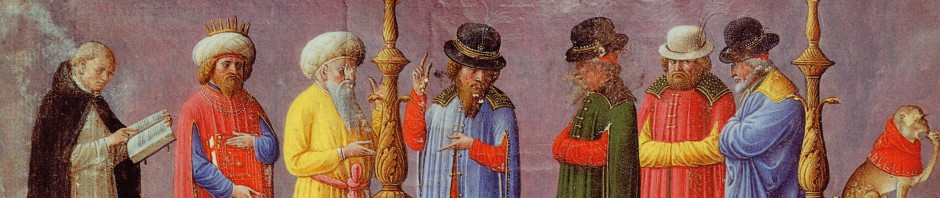 Séminaires du Centre Pierre Abélard 2015Prof. Christopher D. Schabel(Université de Chypre)Philosophical Theology in the Fourteenth Century: Historical Trends and Historiographical OpportunitiesJeudi 12 février 2015 • 17h00-19h00  Sorbonne • Salle D 690Centre Pierre AbélardEA 3552 « Métaphysique : histoires, transformations, actualité »UFR de Philosophie de l’Université Paris-Sorbonnehttp://abelard.hypotheses.orgContact : Pasquale Porro  • pasquale.porro@paris-sorbonne.fr